Схема конспекта урокаПедагог (ФИО) Хорошильцева Лариса ВасильевнаПредмет        русский язык                                                                         Класс 9 Тема урока «Сложноподчиненное предложение с придаточным цели»Этап урокаЦель этапаДействия учителяДеятельность обучающихсяУУД1.      1.Организация внимания учащихся Психологическое  наполнениеВыработка на личностно значимом уровне внутренней готовности выполнения нормативных требований учебной деятельности. -Приветствует присутствующих, проверяет готовность к уроку  и организует внимание учеников-Создает благоприятный эмоциональный настрой Готовятся к  уроку,Приветствуют учителя,приветствуют гостей Личностные: Полная готовность к урокуРегулятивные: Включение в ритм работыКоммуникативные:Контроль, коррекция.Познавательные: Рефлексия способов и условий действия.2. Мотивация. Актуализация знаний.Постановка учебной задачи.Мотивация учащихся на успех.Убедить детей внеобходимости  совершенствовать  навыки  анализа предложений  с целью распознавания придаточной части. Подвести детей к самостоятельной постановке познавательной целиДемонстрирует видеофрагментмультфильма «О страхе на пути к успеху».-О чем этот фрагмент?-В чем его поучительность?Учитель создает ситуацию, при которой возникает необходимость получения новых знаний.- Перед вами 3 предложения. Объясните, в чём их сходство и различие? Цель мира в том, чтобы царствовал разум. Ренан ЖНикакая цель не высока настолько, чтобы оправдывала недостойные средства для ее достижения.Эйнштейн А.Чтобы дойти до цели, надо прежде всего идти.Бальзак О.(разбор предложений с использованием интерактивной доски)Сходство:*объединены общей темой*все спп*одинаковое строение*придаточная часть начинается одинаково: с союза чтобыОбращает внимание на данное ранее задание:   «Многозначность союза чтобы»Различие:*придаточные части отвечают на разные вопросы=>виды у них разныеКакое из предложений вызвало затруднение? В чем  испытали трудность?(СПП с придаточным: изъяснительным, образа действия, цели) - Может быть, кто-то уже догадался, о чём пойдёт речь на уроке? Попробуйте сформулировать сами тему и определить цель урока.Просматривают видеофрагмент (1 минута)Делают ввод: чтобы быть успешным, надо стремиться к целиРассматривают предложения, фиксируя своё внимание на определении сходства и различия.Выполняют синтаксический разбор, чертят схемы.Отвечают на поставленный вопрос, называют черты сходства Говорят о многозначности союза чтобы.Представляют результаты исследовательской работы«Многозначность союза чтобы»Союз чтобы (чтоб) Союз чтобы (чтоб) пишется слитно и имеет два основных значения: целевое и изъяснительное. Ср.: По-прежнему складывались у печки дрова, чтобы Нонна могла протопить перед сном (Пан.) — целевое значение союза; Я хочу, чтоб к штыку приравняли перо (М.) — изъяснительное значение союза. Союз чтобы (чтоб) следует отличать от сочетания местоимения что с частицей бы, которое пишется раздельно. В этом сочетании частицу бы можно легко перенести в другое место, например поставить после глагола; ср.: Что бы мне спеть? — Что мне спеть бы?; Что бы придумать? — Что придумать бы? С другой стороны, в предложении Что бы мне спеть? местоимение что можно заменить существительным: Какую песню мне спеть? Примечание. Союз чтобы следует отличать от наречного выражения во что бы то ни стало.Приходят к выводу, что  необходимо умение ставить вопросы к придаточным частям. Это действие  является обязательным условием правильного ответа, успеха.Формулируют тему и цели урока:СПП с придаточным цели. Будем учиться определять особенности таких предложений, конструировать, расставлять запятые, находить в тексте.Учебно-познавательный интерес к новому учебному материалу и способам решения новой задачи;Проявление познавательной активностиРазвитие умения анализировать, сравнивать и сопоставлять. Аргументация своего мнения и позиции в коммуникации. Развитие языкового чутьяАнализ предложений с точки зрения синтаксических нормПланирование совместно с учителем своих действий в соответствии с поставленной задачей и условиями ее реализации.3. «Открытие нового знания» Построение учащимися нового способа действий и формирование умений его применять как при решении задачи, вызвавшей затруднение, так и при решении задач такого класса или типа вообще.Предлагает обучающимся работу в паре:  прочитать теоретический материал параграфа 23 на стр. 138. Ставит цель установить соответствие с ранее изученнымСтавит цель схематично, в то же время и творчески оформить запись в тетради: это может простая схема, акростих, синквейн.Пересказывают текст (теоретический материал) напарнику и задают свои вопросы.Устанавливают соответствие с ранее изученным.Схематично изображают в тетради строение спп с придаточным целиОтвечают по схеме у доски:1)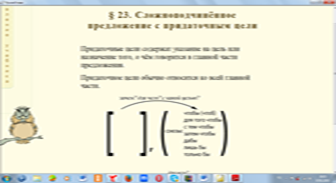 2) СинквейнПредложениеСложное, распространенноеОбозначать, понимать, достигатьИзученные предложения обозначают цельЯсность3) АкростихВ – вопросы (зачем? С какой целью?)О – относится (ко всей главной части)П – присоединяется (союзы: чтобы, для того чтобы, с тем чтобы, дабы, лишь бы )Р – разделяется запятойоС – стоит (местоположение свободное)Сотрудничество в парахИспользование знаково-символических средств, в том числе  моделированияВывод на основе проделанной работы 4.Домашнее задание-включить новый способ действий в систему знаний учащихся-тренировать способность применять новый алгоритм действий в стандартной и не стандартной ситуацииОбъясняет домашнее задание разного уровня сложности.Советует использовать в домашней работе полученнные в ходе работы над параграфом схему, акростих или синквейн.Упр. 195  илиУпр. 197В соответствии со своим уровнемЗаписывают задание в дневник.-отработка алгоритма по изученной темеДифференцированные задания 5.      Первичное закрепление Закрепить навыки смыслового соотношения придаточного и главного предложенийЗакрепить порядок синтаксического разбора предложенияКонтролировать деятельности по ходу выполнения задания.Предлагает выполнить  упр. 193 по заданию (составить СПП с придаточным цели и образа действия и составить схемы).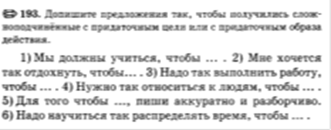  Ставит цель закрепить навыки смыслового соотношения придаточного и главного предложений.Контролирует деятельность по ходу выполнения задания.Фронтальный опросВыполняют упражнение в тетради Совершенствуют навыки синтаксического разбора предложенияДелают  вывод, что СПП с данными придаточными помогают строить полные ответы, делают нашу речь более точной и полной.Проявление самостоятельности в разных видах  деятельности.Осознание ответственности за общее делоФормирование умений ориентироваться в полученной информации. по ходу выполнения задания. 6. Физминутка Чередование видов деятельностиАктивизациявнимания учащихся и повышениеспособности к дальнейшему восприятиюучебного материалаУпражнение "Визуализация моего успешного будущего"(Музыкальное сопровождение).Каждый из вас, думал о своем будущем и может быть, даже сформулировали это в виде цели. И вот прямо сейчас, мы потренируемся в конструировании образа этой цели. Ваша задача, слушать мой голос и создавать свои внутренние образы.Сядьте удобнее и закройте глаза. Глубоко вдохните и выдохните.Еще раз вдохните и выдохните.Представьте себе свой обычный день вашего  ближайшего будущего.Вы просыпаетесь утром. (30 сек)Во сколько? Где? Это ваша квартира, дом.Оглянитесь. Что вы видите вокруг себя? Добавьте краски вашей картине. Пусть это будет яркая, приятная для вас картина. Не торопитесь, попробуйте увидеть все, что сможете предельно подробно и конкретно.Подойдите к зеркалу. Как вы выглядите? Прислушайтесь к звукам комнаты, к звукам за окном. Может быть, это утреннее пение птиц, а может легкая музыка. (30 сек)Вы только что узнали результаты огэ по русскому языку, вы  все сдали на 5!Добавьте тактильные ощущения - кожей вы чувствуете приятную утреннею прохладу или касание нежной теплой ткани. Ваш образ должен быть позитивным, в настоящем времени и приятным. Он должен вам нравиться! Медленно возвращаемся мыслями в наше время, сюда, в наш класс, на наш урок.Вдохните глубоко, и на выдохе откройте глазаРелаксируют, расслабляютсяПредставляют прекрасные картины, образы, настраиваются на позитив.Восстановление физических и духовных сил ученика.7.      Самостоятельная работа с проверкой по эталону. Самоанализ и самоконтроль. Эмоциональная направленность этапа состоит в организации, по возможности, для каждого ученика ситуации-успеха, мотивирующей его к включению в дальнейшую познавательную деятельность.-тренировать способность к самоконтролю, взаимоконтролю и самооценке-проверить умения  работать учащихся по алгоритму-организовать самостоятельную работу учащихся -При помощи системы интерактивного голосования ActivExpression проводит самостоятельную работу по определению видов придаточных предложений. Материал взят из электронного тренажера к  учебнику Русский язык. 9 класс под ред. Разумовской М.М.Учащиеся самостоятельно выполняют задания нового типа и осуществляют их самопроверку, пошагово сравнивая с эталоном.-применение на практике полученных знаний и последующее повторение-самоконтроль выполнения задания-планирование своего действия в соответствии с поставленной задачей и условиями ее реализации, в т. ч. во внутреннем плане8.      Включение нового  знания в систему знаний и повторение. Повторение и закрепление ранее изученного и подготовка к изучению следующих разделов курса, выявление границы применимости нового знания и использование его в системе изученных ранее знаний, повторение учебного содержания, необходимого для обеспечения содержательной непрерывности, включение нового способа действий в систему знаний.Предлагает познакомиться с текстом притчи о лягушке, которая достигла цели.Предлагает выполнить задание, аналогичное заданию 15.2. ОГЭ:-Как вы понимаете финальные строчки притчи. Прокомментируйте их. Используйте в своем комментарии СПП с придаточным цели.Обеспечивает положительную реакцию детей на творчество одноклассников.Акцентирует внимание на конечные результатах учебной деятельности обучающихся на уроке.Читают притчу.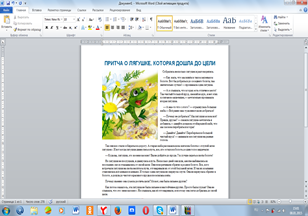 Работают над составлением текста творческой работы.Зачитывают получившийся текст.Различение типов придаточныхЗадание творческого характера речи9.Рефлексия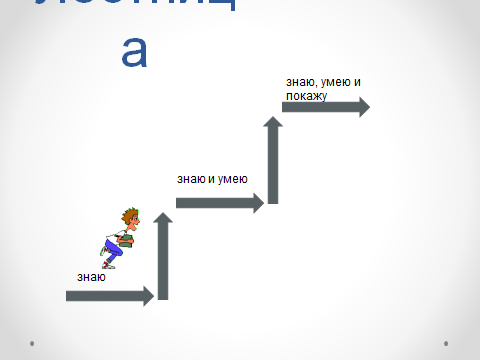 организовать фиксацию нового содержания, изученного на уроке-организовать фиксацию степени соответствия результатов деятельности на уроке и поставленной цели в начале урока-организовать проведение самооценки учениками работы на уроке-рефлексия   учителя  и учащихся о достижении целей урокаФиксируют материал, изученный на уроке, выявляют недостаток тех знаний и умений, которых им не хватает для решения новых проблем, оценивают личный вклад в результаты коллективной деятельности.-оценка и самооценка учебной деятельности-обобщение и систематизация знаний-учащиеся выражают свои эмоции по поводу урока-формирование умений полно и точно выражать свои мысли